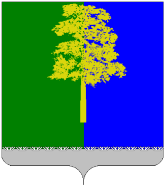 Муниципальное образование Кондинский районХанты-Мансийского автономного округа - ЮгрыАДМИНИСТРАЦИЯ КОНДИНСКОГО РАЙОНАУПРАВЛЕНИЕ  ОБРАЗОВАНИЯПРИКАЗ  от «15» декабря 2022 года                                                                                           № 637пгт. МеждуреченскийОб ознакомлении участников итогового собеседования по русскому языку с полученными результатами в2023 учебном году на территории Кондинского района Во исполнение Порядка проведения государственной итоговой аттестации по образовательным программам основного общего образования, утвержденного приказом Министерства просвещения РФ и Федеральной службы по надзору в сфере образования и науки от 07.11.2018 №189/1513 «Об утверждении Порядка проведения государственной итоговой аттестации по образовательным программам основного общего образования», учитывая методические документы, содержащие рекомендации по организации и проведению итогового собеседования для органов исполнительной власти субъектов РФ,   приказа Департамента образования и молодежной политики № 10-П-2856 от 14.12.2022 «О  порядке и местах информирования участников итогового собеседования по русскому языку с полученными результатами в Ханты-Мансийском автономном округе – Югре в 2023 году» (далее – Приказ Департамента), приказываю:Руководителям общеобразовательных учреждений Кондинского района  обеспечить:Организацию информирования участников итогового собеседования с результатами итогового собеседования, согласно Порядку информирования участников итогового собеседования по русскому языку с полученными результатами в Ханты-Мансийском автономном округе – Югре в 2023 году (далее – Порядок), утвержденному подпунктом 1.1. Приказа Департамента с соблюдением условий конфиденциальности и информационной безопасности, требований санитарно-эпидемиологической безопасности в Кондинском районе.Организацию работы мест ознакомления участников итогового собеседования с полученными результатами, утвержденных подпунктом 1.2 Приказа Департамента.Контроль  ознакомления участников итогового собеседования с полученными результатами в сроки, установленные Порядком.Размещение приказа Департамента на официальном сайте образовательной организации.Доведение Порядка до сведения всех участников итогового собеседования (педагогическая, родительская, ученическая общественность).Отделу организационно-правового обеспечения управления образования (Н.М. Иконникова):Довести до сведения образовательных организаций настоящий приказ, приказ Департамента. Разместить приказ Департамента на официальном сайте управления образования «Образование Конды».3. Контроль исполнения приказа возложить на Иконникову Н.М., начальника отдела организационно-правового обеспечения .Начальник управления образования                                              		Н.И. Суслова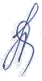 